בענין ששים רבוא תלמוד בבלי מסכת שבת דף ו עמוד א ואיזו היא רשות הרבים - סרטיא ופלטיא גדולה, ומבואות המפולשין זו היא רשות הרבים גמורה.תלמוד בבלי מסכת שבת דף ז עמוד א והכרמלית אטו כולהו נמי לאו כרמלית נינהו? כי אתא רב דימי אמר רבי יוחנן: לא נצרכה אלא לקרן זוית הסמוכה לרשות הרבים. דאף על גב דזימנין דדחקי ביה רבים ועיילי לגוה, כיון דלא ניחא תשמישתיה - כי כרמלית דמי. כי אתא רב דימי אמר רבי יוחנן: בין העמודין נידון ככרמלית. מאי טעמא - אף על גב דדרסי בה רבים, כיון דלא מסתגי להו בהדיא - ככרמלית דמיא. אמר רבי זירא אמר רב יהודה: איצטבא שלפני העמודים - נידון ככרמלית. למאן דאמר בין העמודים - כל שכן איצטבא, למאן דאמר איצטבא, איצטבא הוא דלא ניחא תשמישתיה, אבל בין העמודים דניחא תשמישתיה - לא. לישנא אחרינא: אבל בין העמודים, דזימנין דדרסי ליה רבים - כרשות הרבים דמיא. מרומי שדה מסכת שבת דף ז עמוד אאבל בין העמודים דניחא תשמישתיה לא. ללישנא זו, מוכח דרבא ס"ל ג"כ כרב יהודא, מדלא מקשה על אביי דס"ל להלן חורי רה"ר כרה"ר דמי, א"כ אמאי ס"ל לר' יוחנן דבין העמודים אינו רה"ר הא ניחא תשמישתיה. ומכאן הוא הא דפסק הרמב"ם כרב יהודא. אבל הרי"ף הביא לישנא בתרא, כדרכו דהעיקר הוי כלישנא בתרא, זמנין דדרסי לה רבים, והטעם משום דלא מסתגי לה, ובאמת לא ניחא תשמישתיה:תלמוד בבלי מסכת שבת דף ז עמוד א אמר רבה בר שילא אמר רב חסדא: לבינה זקופה ברשות הרבים, וזרק וטח בפניה - חייב, על גבה - פטור. אביי ורבא דאמרי תרוייהו: והוא שגבוה שלשה, דלא דרסי לה רבים. אבל היזמי והיגי, אף על גב דלא גביהי שלשה. וחייא בר רב אמר: אפילו היזמי והיגי, אבל צואה לא. ורב אשי אמר: אפילו צואה. חידושי הרשב"א מסכת שבת דף ז עמוד אאביי ורבא דאמרי תרוייהו והוא שגבוהה שלשה וכו' אבל היזמי והיגי אף על גב דלא גביהי שלשה. פירוש משום דלא דרסי בהו רבים... אלא מסתברא שלא אמרו אלא בדברים שדרך העולם להניחם ולהשליכם ברשות הרבים, כגון היזמי והיגי וכיוצא באלו שהן מושלכין ברשות הרבים ואינן עומדים להסתלק, והלכך כיון שמונעין את הרבים מלדרוס שם אין שם רשות הרבים באותו מקום שאין דין רשות הרבים אלא במקום המוכן לדריסת רבים, אבל יד או כלי שאינן עשוין להתעכב שם אלא לשעה אין חולקין רשות לעצמן אלא עומדים הן ברשות ובטלין לגבי הרשות, ותדע לך דהא אפילו כלי גבוה משלשה ועד עשרה אינו חולק רשות לעצמו ולהיותו ככרמלית דכל שהוא עומד בתוך אויר הרשות אינו חולק רשות לעצמו וטעמא כדאמרן, והוא הדין והוא הטעם כאן, כן נראה לי. (א"ה, עיין לעיל ה' א' ד"ה ומסתברא).תלמוד בבלי מסכת עירובין דף ו עמוד א –עמוד בתנו רבנן: כיצד מערבין דרך רשות הרבים - עושה צורת הפתח מכאן, ולחי וקורה מכאן. חנניה אומר: בית שמאי אומרים: עושה דלת מכאן ודלת מכאן, וכשהוא יוצא ונכנס - נועל. בית הלל אומרים: עושה דלת מכאן, ולחי וקורה מכאן. ורשות הרבים מי מיערבא… רש"י מסכת עירובין דף ו עמוד א )אפשר לעיין בפרק ג' בהערות למאירי של ר' שמחה זיסל ברוידא)רשות הרבים - משמע רחב שש עשרה אמה, ועיר שמצויין בה ששים ריבוא ואין בה חומה, (או) שהיה רשות הרבים שלה מכוון משער לשער שיהא מפולש, דומה לדגלי מדבר.רש"י מסכת עירובין דף ו עמוד ב ירושלים - רשות הרבים שלה מכוון משער לשער, ומפולש, ויש בה דריסת ששים ריבוא ורחב שש עשרה אמה, ואילמלא שנועלין דלתותיה בכל לילה - חייבין עליה בשבת משום רשות הרבים, אבל נעילת דלתות משויא לה כחצר של רבים, ומערבין את כולה, וכל זמן שלא עירבו - הויא כרמלית ולא מיחייבי עלה, והכי נמי אמרינן בפרק בתרא, (עירובין קא, א) דירושלים כרמלית היא.תוספות מסכת עירובין דף ו עמוד א כיצד מערבין דרך רה"ר - פ"ה רה"ר רחב י"ו אמות ומפולש משני צדדים משער לשער ומצויין בה ששים רבוא וכן יש בה"ג דבעינן דריסת ס' רבוא וקשה לר"ת דבשבת בפ' הזורק (ד' צח.) אמר דעגלות הוו תחתיהן וביניהן רה"ר ותחתיהן לא היו ס' רבוא ואומר ר"י דמ"מ דרכן היה לצאת ולבא באותו דרך ועוד הקשה דבדגלי מדבר הוו טף ונשים לאין מספר וכן קשה מערב רב ויש לומר דלא גמרי' ממשכן אלא מילתא דכתיבא במספרם.רמב"ם הלכות שבת פרק יד הלכה א ארבע רשויות לשבת: רשות היחיד ורשות הרבים וכרמלית ומקום פטור, איזו היא רה"ר מדברות ויערים ושווקים ודרכים המפולשין להן, ובלבד שיהיה רוחב הדרך ט"ז אמה ולא יהיה עליו תקרה...ספר העיתים סימן רו ואיזו הוא רה"ר גמורה הי' לו מקום שיש בו ס' רבוא בני אדם שאין להם לא חומה ולא דלתות ונכנסין ויוצאין בלילה כמו ביום כדגלי המדבר זו רה"ר גמורה דכל מקום שאמרו חכמים רה"ר בדרך זה אמרו ולא אמרו סרטיא ופלטיא גדולה סרטיא שווקים גדולים שממלאין ופתוחין למקום שיש בו ס' רובא,ספר התרומה הלכות שבת סימן ריד תנו רבנן ארבע רשויות לשבת רשות היחיד רשות הרבים כרמלית מקום פטור... איזה רה"ר סרטיא ופלטיא ומבואות המפולשין ואין מכניסין ומוציאין מרשות זה לרשות אחר ואם הוציא והכניס בשוגג חייב חטאת במזיד ענוש כרת ונסקל אבל ים ובקעה כגון שדות דלא דרסי בה רבים והכרמלי' רחבה במקום שרבים רגילין אלא אינה רחבה שש עשרה אמה או אין שולטין בה ששים רבוא דומיא דדגלי מדבררש"י מסכת עירובין דף נט עמוד א עיר של יחיד - שלא היו נכנסין בה תמיד ששים רבוא של בני אדם, ולא חשיבא רשות הרבים, דלא דמיא לדגלי מדבר.חידושי הרמב"ן מסכת עירובין דף נט עמוד א ולא ידענו מנין לו לרש"י כן שלא הוזכר בתלמוד בשום מקום, אבל בהלכות גדולות נמצא כן והרי הדבר תלוי באילנות גדולות. ומ"מ אנו תמהים אם כן בתחלת מסכת שבת ששנו בברייתא ארבע רשויות לשבת היאך לא אמרו סרטיא ופלטיא גדולה ומבואות המפולשות זהו רשות הרבים גמורה והוא שיעברו שם ששים רבוא, אי נמי ליתני בכרמלית ים ובקעה ואסתנית ומקום שאין בו ששים רבוא, וכי תימא במקומות קא מיירי באינשי לא מיירי והא אתמר התם (ו' ב') וליתני נמי מדבר דתניא איזהו רשות הרבים סרטיא ופלטיא גדולה ומבואות המפולשין ומדבר ותרצינן אמר אביי לא קשיא כאן בזמן שהיו ישראל במדבר כאן בזמן הזה אלמא בדיירין נמי איירינן בברייתא, ועוד מדקא אמרינן מדבר בזמן שהיו ישראל שם הוי רשות הרבים ובזמן הזה כרמלית מכלל דעיר ואיסטריטיאות אף על פי שאין בהם ששים רבוא הוו רשות הרבים כיון שהדרכים כבושין ובני אדם עוברין בהם, דטעמא דמדבר משום שאין שם דרך כבושה ולא מכוונת לילך בה לשום מקום ודמי לבקעה שהיא רשות היחיד לשבת, ור"ש עצמו כתב שם מדבר בזמן הזה אינו מקום הלוך לרבים דהולכי מדברות לא שכיחי, ומינה דדרכים ועיירות דשכיחי אף על גב דלא הוו תמן ששים רבוא, ושמא דעת הראשונים לומר שהאיסרטיא שהיא כבושה חוץ לעיירות והולכים ממנה מעיר לעיר וממדינה למדינה עד סוף כל העולם אין מדקדקין בה בעוברין עליה ששים רבוא דהא דכולי עלמא הוא, אבל בתוך העיר אין שם רשות הרבים בלא ששים רבוא דתהוי כדגלי מדבר, וגם זה אינו מחוור.מרדכי מסכת שבת הגהות מרדכי פרק (אחד ועשרים) [ששה עשר] רמז תסז הכל תלוי בט"ז ופילוש ומה שהזכיר בעירובין ובשבת ס' רבוא לרבותא דירושלים פי' כן דאפ"ה דיש להם ס' רבוא ודומה לדגלי מדבר ממש אפ"ה מותרת בנעילת דלתות. אלעזרשולחן ערוך אורח חיים הלכות שבת סימן שמה סעיף ז איזהו רשות הרבים, רחובות ושווקים הרחבים ט"ז אמה ואינם מקורים ואין להם חומה, ואפי' יש להם חומה אם הם מפולשים משער לשער ( ואין דלתותיו נעולות בלילה) (טור) הוי רשות הרבים. ויש אומרים שכל שאין ששים רבוא עוברים בו בכל יום אינו רשות הרבים.משנה ברורה על שולחן ערוך אורח חיים הלכות שבת סימן שמה סעיף ז (כג) וי"א שכל שאין ששים רבוא וכו' - סבירא להו דגם לזה בעינן דומיא דדגלי מדבר שהיו ששים רבוא ואף שהיה שם עוד ערב רב ונשים וטף לא חשבינן אלא מה שנמצא בכתוב בפירוש. ולענין הלכה מדעת המחבר דכתב דעה זו רק בשם י"א משמע דלהלכה לא ס"ל כן ומ"מ אין בנו כח למחות ביד הסומכין על דעה זו דדעה זו ג"כ לא דעת יחידאה היא כמו שכתבתי בביאור הלכה וכן צדדו כמה אחרונים וכל בעל נפש יחמיר לעצמו ועיין בסימן שס"ד במשנה ברורה סק"ז ובביאור הלכה כאן ושם:משנה ברורה סימן שסד ס"ק ז (ז) שננעלות בלילה - שעי"ז נתבטל ממנה שם ר"ה שאינה דומה לדגלי מדבר שהיה פתוח כל שעה:ביאור הלכה סימן שמה סעיף ז * שאין ששים רבוא וכו' - עיין במ"ב מש"כ דמדעת המחבר משמע דלא ס"ל כן והיינו מדכתב דעה זו רק בשם י"א והנה המ"א כתב דמסימן ש"ג בסי"ח שם משמע בהמחבר דס"ל כן להלכה וכבר דחו דבר זה כמה וכמה אחרונים דהביא שם רק דעת המלמדים זכות ואדרבה יש ראיה מכמה מקומות בשו"ע דדעתו לפסוק דיש ר"ה מן התורה אפילו בפחות מששים רבוא והוא בסימן רנ"ב סתם המחבר דלא יצא החייט במחטו סמוך לחשיכה בע"ש וכתב המ"א דלדידן דל"ל ר"ה שרי וכן בסימן ש"ה כתב המחבר כל הנהו דאסורה הבהמה לצאת לר"ה וכתב שם המ"א דלכרמלית שרי דכל שבחבירו פטור אבל אסור בבהמה מותר עי"ש … ועתה נבוא להתבונן אודות מה שכתבו המ"א והט"ז דרוב פוסקים ס"ל כהי"א הנה באמת כפי מה שהעתיק הב"י בקיצור נמרץ את עקרי השיטות דימו הם שרק אלו הם החולקים בזה [וכונת הב"י היה כיון שאנו מוצאים כמה מגדולי הראשונים שמחמירין בזה ע"כ בודאי עכ"פ נכון להחמיר] אבל כאשר חפשנו דבר זה בפוסקים מצאנו עוד הרבה מגדולי הראשונים המחמירים בענין זה. אכן מתחלה אחשב דעת המקילין בזה ראשון לכולם הביא זה בשם בה"ג [ואינו בבה"ג שלפנינו] ורש"י בעירובי… אכן לעומת זה יש הרבה שסוברין שר"ה הוא מן התורה כשרבים בוקעין במקום הזה אם הוא מפולש ולא בעינן ס' רבוא הלא המה הרמב"ם… כולם ס"ל דלא בעינן ס' רבוא ועיין בריטב"א פרק כיצד מעברין כתב שם שרוב הגאונים סוברין כן וגם בודאי מסתברא כן דאלו אם היה ר"ה דוקא מס' רבוא לא היה משתמיט הגמרא להשמיענו ד"ז… וגם דידוע שגזרו חז"ל לענין תקיעת שופר בשבת [וכן לענין קריאת המגילה] וביטלו עשה דאורייתא לכלל ישראל כדי שלא יבוא לידי חילול שבת שיביא אותו אצל חכם וילמדנו ואי אמרת דהוא דוקא כשיש באותה העיר ס' רבוא הוא דבר שאין מצוי כלל וכלל כ"א איזה עיר יחידה בעולם. וע"כ בודאי יש להחמיר כסברא הראשונה… ועיין בספר גאון יעקב שכתב בשם הגר"א ז"ל ג"כ המחמירין מכל זה מוכח שיש להחמיר כדעה הראשונה [אך במקום שיש עוד צד להקל יש לסמוך על הסברא אחרונה כ"כ א"ר עי"ש] ומ"מ אין בנו כח למחות ביד המקילין שהם סומכין על הפוסקים העומדים בשיטת בה"ג ורש"י הנ"ל אבל כל י"ש בודאי יש להחמיר לעצמו דבזמנינו יש ג"כ ר"ה מן התורה וממילא אין לסמוך על עירוב של צוה"פ דבעינן דוקא דלתות… ודע עוד דאף שיטת רש"י הנ"ל שסובר דבעינן ס' רבוא יש לעיין בזה טובא לדינא דיש מן הפוסקים שנקטו דבר זה בפשוטו ויש מן הראשונים שהסבירו לדבריו באופן אחר ואעתיק את לשונם ממש וז"ל הריטב"א בעירובין נ"ט רש"י ז"ל אינו מצריך שיתיישבו בעיר ס' רבוא אלא שיכנסו בה סמ"ך כאלו הכרכים והעיירות שהם פתוחים למקומות הרבה ורגילין בה סוחרים וכיוצא בהם ותדע שאף ירושלים לא היו בה ששים רבוא תדיר ואעפ"כ יש בה משום ר"ה אלמלא דלתותיה ננעלות בלילה ומעתה כל שבתחלתה נתיישבה ככרכים ושווקים גדולים להיות רוכלת העמים זו היא של רבים עכ"ל … והנה הרמב"ן ז"ל …ושמא דעת הראשונים לומר שהאיסטרטיא שהיא כבושה חוץ לעיירות והולכים ממנה מעיר לעיר וממדינה למדינה עד סוף כל העולם אין מדקדקים בה בעוברין עליה ששים רבוא דהא דכ"ע היא אבל בתוך העיר אין שם רשות הרבים בלא ששים רבוא דתהוי כדגלי מדבר [וסיים שם דלדעתו גם זה אינו מחוור וכו' וסוף דבר אין לנו אלא מה שמוזכר בתלמוד י"ו אמה ומפולש משני ראשין וכו'] …ערוך השולחן אורח חיים סימן שמה האמנם אחד מהגדולים בדור שלפנינו הרעיש העולם על העירובין שלנו והראה בעליל שהאוסרים הם הרבה יותר מהמקילים אך מפרשי הש"ע לא ראום כי לא נדפסו בימיהםשו"ת בית אפרים אורח חיים סימן כו הנה ערכתי לעין הקורא דעת הרבה גדולי הראשונים אשר עליהם סמכו בהיתר הרבה דברים התלוים באיסור הוצאת שבת אף שיש כמה גדולי עולם החולקים על שיטת רש"י מכל מקום אין כח ביד שום אדם לערער על המנהג אשר נתיסד עפ"י גדולי עולם חכמי צרפת ואשכנז אשר אנו מבני בניהם ומימיהם אנו שותים וכל מה שטרחתי לא טרחתי אלא בשביל ידידי החכם השלם החריף ובקי בחדרי תורה מו' יעקב ני' מק"ק האראדק.... שאין להעמיד יסוד על מה שנראה לעינינו כי אלו הפוסקים הם רבים שאף אם ימצא שהרי"ף והרמב"ם פוסקים כן מי יודע כמה חולקים וכמה מפוסקים אשר המה עודם בכתובים כו' וקיימו וקבלו עליהם חכמי הדור לשמור ולעשות כהכרעת המחבר והרמ"א בהג"ה ז"ל וע"ש:ערוך השולחן אורח חיים סימן שמה )אגרות משה או"ח ה:כח דחה, משנה הלכות ח:קז צירף כסניף להקל)סעיף יח :  ולבד זה האריכו לבאר דגם כוונת רש"י אינו שיהא ס' רבוא עוברים בו תמיד דזהו דבר שא"א וא"כ נחמיה כשצעק על חילול שבת מהבאתם כל ממכר לירושלים בשבת וגזרו גזרות ותקנו תקנות הלא כל הקהל לא היו רק ד' רבוא וכי על איסור כרמלית דרבנן הרעיש כל כך ולגזור גזירות על זה [שם] אלא כוונת רש"י שתהא דרך מפולש לרבים שיהא ביכולת לעבור בו גם ס' רבוא לאפוקי הדרכים הקטנים שאינן רק לעיר אחת ולא לכל העולם וא"כ כל הדרכים שלנו הם רשות הרבים [שם בשם ריטב"א] אבל עכ"פ מה מועיל האריכות אחרי שהעירובין נתפשטו ברוב ערי ישראל הרבה מאות שנים מקודם ורק על סמך היתר זה וכאלו בת קול יצא הלכה כשיטה זו ואם באנו לעכב לא לבד שלא יצייתו אלא נראה כמשתגעים שדבר זה נתפשט בכל ישראל ובפוסקים דהאידנא אין לנו רשות הרבים רק בערים ספורות והגדולות בעולם כמו ערי מלוכה שיש בהם ס' רבוא אבל לא בערים שלנו ויען כי מצוה וחובה ללמד זכות על כלל ישראל לכן שמתי את לבי להמציא איזה היתר כמו שנבאר בס"ד: סעיף כ :  ולכן נראה דענין רשות הרבים כן הוא דאין להיות בעיר רק רשות הרבים אחד לשני צדדי העיר מזרח ומערב וכן רשות הרבים אחד לצפון ודרום וכשמו כן הוא שזה המקום הוא רשות שכל הרבים השוכנים בהמקום פונים לשם ולא למקום אחר כמו אצלם שכל הערים היו עשויים מבואות מבואות ובתוך המבואות היו הרבה חצירים ובכל חצר הרבה בתים והיו המבואות גדורים מג' רוחות אך באמצע העיר היתה סרטיא גדולה שכל המבואות פתוחות לה והיתה מפולשת משני הצדדים וכל מי שהיה צריך לילך לעיר אחרת בהכרח שהיה יוצא דרך סרטיא זו ומקום אחר לא היה לו כמובן וכן היתה פלטיא גדולה שבשם כולם מתקבצים לסחורה וזהו ששנינו בברייתא איזהו רשות הרבים כלומר המקום האחד שהרבים פונים לשם סרטיא ופלטיא אבל אם העיר אינה עשויה מבואות מבואות אלא כל הרחובות מפולשים לארבע רוחות העולם ומי שדר ברחוב זה יצא לעיר אחרת דרך רחוב זו ומי שדר ברחוב אחרת יצא דרך רחוב שלו וכן כל הרחובות וא"כ אין מקום שיקרא עליו רשות הרבים מפני שאין שם מקום שכולם מתקבצים שם: סעיף כא: ולפ"ז א"ש דבדגלי מדבר לא היו מבואות אלא רחובות רחובות כשלנו וכל שבט ושבט יצא דרך מקום אחר מהשבט השני לפיכך לא היה מקום בתוך המחנה שיקרא רשות שכל הרבים הולכים שם זולת מחנה לויה שכל ישראל היו צריכין לילך אצל משה רבינו ונמצא דרק מחנה לויה הוה רשות הרבים ומחנה לויה אחר העגל היתה מחוץ למחנה ישראל כדכתיב [שמות לג, ז] ומשה יקח את האהל ונטה לו מחוץ למחנה הרחק מן המחנה וקרא לו אהל מועד ושם היתה כל מחנה לויה והמשכן והעגלות ולכן רק שם היה רשות הרבים ולא בכל המחנה: סעיף כב:  ולפ"ז אצלינו שאין אצלינו מבואות אלא רחובות מפולשים ובכל עיר הרבה רחובות ואלו יוצאים מחוץ לעיר דרך רחוב זה ואלו דרך רחוב אחר ואין כאן סרטיא שכולם מוכרחים לצאת משם ולשם ונמצא דאין כאן רשות הרבים וגם פלטיא אין אצלינו דהגם שבכל עיר יש שוק וחנויות מ"מ הרי הרבה חנויות ומקומות של מסחור יש גם שלא במקום השוק ונמצא דגם פלטיא אין כאן ואין דינם אלא כחצירות מפולשים או מבואות מפולשות וביכולתינו לעשות בהם עירוב ואין זה רשות הרבים שאין מערבין אותו רק בדלתות נעולות ועוד נ"ל דאפילו אם נאמר דלענין הוצאה והכנסה לא נדונם ככרמלית אלא כרשות הרבים להפוסקים שאינם מצריכים ס' רבוא מ"מ לענין זה דאין מערבין רשות הרבים אינו אלא ברשות הרבים אחד כמו סרטיא שאצלם שהיתה סרטיא אחת בכל העיר ולא בשלנו שיש הרבה סרטיות דא"כ אין זה סרטיא אך יותר נראה כמ"ש מקודם כדמוכח מהש"ס דר"פ הזורק כמ"ש: סעיף כו והנה הדרך ההולכת מעיר לעיר לרוב הפוסקים הוה רשות הרבים אך להמצריכין ששים רבוא עוברין לא הוה רשות הרבים ולפי מה שבארנו הוה רשות הרבים כיון שהיא רק דרך אחת וכל דרך שרבים עוברים שם הוה רשות הרבים וזהו רק בדרך מפולש שדרך שם נוסעים לכל מקום אבל דרך צדדי המיוחדת רק לאיזה כפר או לאיזה חצר נראה דלא הוי רשות הרבים ויש להסתפק בזמן הזה שרוב הנוסעים יסעו דרך מסילת הברזל והיא פשיטא דהוי רשות הרבים לכל הדיעות שהרי ודאי ס' רבוא עוברים בו באיזה משך זמן לא ארוך דודאי אפילו לפירש"י בעירובין ו. ד"ה ר"ה] שמצריך שיהי' בעיר ס' רבוא מ"מ בדרך לא שייך לומר שיעברו ס' רבוא בבת אחת או ביום אחד דזהו מן הנמנעות אלא הכונה שדרך שם יעברו ס' רבוא במשך הזמן ובמסילות הברזל ודאי כן הוא אך יש להסתפק בהדרכים הקודמים שעתה מעטים העוברים דרך שם אם זה מקרי רשות הרבים להפוסקים דלא מצרכי התנאי של ס' רבוא וצ"ע והטור והש"ע כתבו לדעת רש"י שצריך ס' רבוא עוברין והש"ע הוסיף בכל יום ע"ש ולפ"ז גם במסילת הברזל ליכא רשות הרבים אבל לא ידעתי דרש"י לא הזכיר עוברין אלא שבעיר יהיה מצוי ס' רבוא ובנמק"י סוף הל' ציצית כתב בשם הריטב"א שמי שנפסקו לו ציציותיו ברשות הרבים גמורה שרחב י"ו אמה ומפולש ושרגילין לעבור בו לפעמים ס' רבוא וכו' עכ"ל הרי שלא הצריך בכל יום ולפ"ז בהדרך של מסילת הברזל הוה רשות הרבים לכל הדיעות ויראה לי שזה שכתוב בכל יום לאו דוקא: ר' כשר – שיטת הבה"ג ושאר הקדמוניםתלמוד בבלי מסכת ברכות דף נח עמוד ב (עיין בחכמת שלמה על סימן שמה)אמר רבי יהושע בן לוי: הרואה את חבירו לאחר שלשים יום אומר: ברוך שהחיינו וקיימנו והגיענו לזמן הזה, לאחר שנים עשר חדש - אומר ברוך מחיה המתים. אמר רב: אין המת משתכח מן הלב אלא לאחר שנים עשר חדש, שנאמר נשכחתי כמת מלב הייתי ככלי אובד. רב פפא ורב הונא בריה דרב יהושע הוו קאזלי באורחא, פגעו ביה ברב חנינא בריה דרב איקא, אמרו ליה: בהדי דחזינך בריכינן עלך תרתי: ברוך אשר חלק מחכמתו ליראיו ושהחיינו. אמר להו: אנא נמי, כיון דחזתינכו חשבתינכו עלואי כשיתין רבוון בית ישראל, וברכינא עלייכו תלתא, הנך תרתי וברוך חכם הרזים. אמרו ליה: חכימת כולי האי? יהבי ביה עינייהו ושכיב.שו"ת דברי יציב חלק אורח חיים סימן קעג והנה בחי' הר"ן שבת דף ו' ע"ב, כתב בשם הרא"ה, דלאו דבעינן ששים רבוא אלא שיש כאן דרך לששים רבוא, כלומר שיהיו רגילין לילך שם אנשים רבים תדיר כששים רבוא וכו' עכ"ל, ונראה ביאורו דס"ל שלא במספר מדוקדק נקטו ששים רבוא, אלא שכוונו לנקוט שיעור מוגזם של קהל גדול ביותר, וכהך דנדרים כ"ד ע"ב אם לא ראיתי בדרך הזה כעולי מצרים וכו' עיין שם, דאין סברא כלל לומר שיצטרכו העדים בחיובי מיתת ב"ד ובחיוב חטאת לדעת ולספור אם באותו יום ובכל יום עוברים שם ששים רבוא במספר, אלא דכל שהמקום ידוע שעוברים דרך שם אנשים רבים מאוד בכל יום חשוב רשוה"ר, וכוונתם רק לפרש דהך רשוה"ר שדיברו בו חכמים לענין שבת אין הכוונה ברבים דשלשה או עשרה וכטומאה ברה"ר וכדו', אלא דבעינן שיעור מוגזם מאוד של עם גדול ורב, והיינו רשות הרבים שאמרו חז"ל. עיין באמרי ברוך עמוד נה-סגhttp://eruvonline.blogspot.ca/2006/01/are-vehicles-occupants-included-in.html (אינו דומה לדגלי מדבר או רה"י פורח)שו"ת אגרות משה אורח חיים חלק א סימן קלט ענף ה אבל בענין הס' רבוא נלע"ד דבר חדש והוא נכון ומוכרח דהא לכאורה תמוה טובא מה שהמחבר /או"ח/ בסי' שמ"ה סעיף ז' כתב בשיטת הי"א שכל שאין ששים רבוא עוברים בו בכל יום אינו רה"ר הא לא נמצא לשון זה בדברי בעלי שיטה זו אלא שיהיו שם בעיר ששים ...וגם הוא תמוה טובא דהא הילפותא הוא מדגלי מדבר שמסתבר שלא היו עוברין כל הששים רבוא בכל רחוב ורחוב אלא שהיו במחנה שהיתה י"ב מיל על י"ב מיל ששים רבוא ויש למילף שבעיר שהיא ג"כ בשטח כזה וכ"ש בפחות בשטח זה שיש בה ששים רבוא אף שאין עוברין ששים רבוא בכל רחוב ורחוב נמי הוא רה"ר. ומסברא נדמה שאף עיר שאין בה תושבים ס' רבוא אבל בצרוף עם הנכנסים בתוכה בכל יום יש ס' רבוא נמי הוי רה"ר דמאי שנא. וזהו כוונת רש"י /עירובין/ בדף נ"ט במש"כ שלא היו נכנסין בה תמיד ס' רבוא של בנ"א עיין שם שהשמיענו דא"צ שיהיו התושבים שלה דוקא ס' רבוא אלא דאף עם צרוף הנכנסים הם ס' רבוא נמי הוא רה"ר. אבל מנא לן למילף שיצטרכו הס' רבוא לעבור בכל יום בכל רחוב ורחוב. ואף זה שיהיו בחוצות בצרוף הרחובות כולם ס' רבוא נמי אולי אין למילף דאולי לא היו במדבר כל הס' רבוא ביחד בחוצות דאולי היו הרבה מהן באהלים ויש למילף רק שיהיו בעיר יחד עם אלו שנמצאו בבתים ס' רבוא שיש האפשריות שיהיו גם בחוצות יחד נמי יהיה רה"ר. אך בזה אולי כיון שלא מסתבר לצרף אלו שבאהלים ילפינן השעור של ס' רבוא שיהיו בחוצות וגם אולי אמדו שמהסך שהיו במדבר יחד עם הטף ונשים היו בחוצות ס' רבוא אבל למילף שיעברו בכל רחוב ורחוב זה ודאי אין למילף. ואף שרש"י בשבת דף צ"ו כתב על מה שאיתא שם ומחנה לויה רה"ר הואי פי' שהיו הכל מצויין אצל משה רבינו נמי לא מסתבר שהיו בכל יום הס' רבוא אצל משה דלא בכל יום הקהילו את העם כ"א בעת הצורך ע"י חצוצרות ואם בכל יום היו שם כל העדה לא היו צריכים לחצוצרות. וגם הא משמע שכל מחנה ישראל היו רה"ר דבכ"מ הוזכר שרה"ר מדמין לדגלי מדבר והדגלים היו במחנה ישראל ולא במחנה לויה וא"כ צריך לפרש בכוונת רש"י שמפרש טעם ע"ז שאומר שמשה הוה יתיב במחנה לויה שהוא בחוץ מקום שהוא רה"ר ולא באהלו שהוא רה"י שהוא מטעם שהיו הכל מצויין אצל משה רבינו ולא היה אפשר זה בבית אלא בחוץ שהוא מקום מרווח וא"כ אין הרה"ר של מחנה לויה אלא מאותו הטעם שכל המחנה היה רה"ר וא"כ אין למילף שיצטרכו לעבור בכל רחוב ורחוב ס' רבוא. [---- זה הבנת ר' משה בדברי הרמב"ן ----]ולכן אני אומר שודאי סגי בזה שישנם בעיר ולכל היותר שישנם ברחובות כל העיר ס' רבוא שזה הוי כמו במדבר במחנה אבל ממילא יש חלוק בין רה"ר דעיר לרה"ר דדרכים דבדרכים אם אין עוברין שם ששים רבוא הרי ממילא ליכא שם ס' רבוא לכן בהכרח שיעברו שם ס' רבוא, ויהיה מה שמצריך הש"ע להי"א שיהיו ס' רבוא עוברין בו בדרכים דוקא, ובאם הוא ברחובות העיר שאיירי בריש הסעיף יהיה הפירוש עוברין בו בעיר לא בכל רחוב ורחוב ומה שנקט הש"ע לשון כזה שיותר משמע שיהיו עוברין בו באותו מקום לבדו כל הס' רבוא הוא בשביל דרכים שמחוץ לעיר ששם צריך שיהיו עוברין בו באותו הדרך לכן לא חש למינקט לשון זה כיון שיש לפרש לשון זה ברחובות העיר על העיר אף שהוא בדוחק כיון שהוא לשון מרווח על הדרכים. http://www.hakirah.org/Vol14Mintz.pdf (pages 39-44)אשל אברהם מבודצ"ץ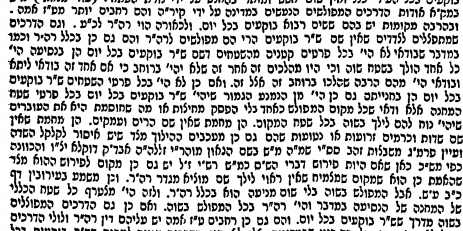 שו"ת דברי יציב חלק אורח חיים סימן קעב ד"ה יב) ועיינתי יב) ועיינתי גם לגבי ס"ר אי בעי מישראל או שהעכו"ם ג"כ מצטרפין לזה, וראיתי להגה"ק מבוטשאטש באשל אברהם בס"ס שמ"ה שכתב די"ל שלסוברים דבעינן ס"ר בוקעין בכל יום, אולי בעינן עם בני ישראל דוקא, אלא שאין משמעות לשון הש"ס כן עיין שם, ובמנחת פתים שמה העיר עליו מהגמ"ר סו"פ י"א דשבת שהביא דברי ר"ת שהקשה על שיטת רש"י דבעינן ס"ר בוקעין כמו במדבר, דא"כ כהנים לויים וישראלים נמי ליבעי, ומוכח דזה גם רש"י מודה דלא בעינן עיין שם, ובמנחת פתים בהוספות לסי' שמ"ה ס"ז. ולענ"ד אין כ"כ ראיה מזה, דר"ת תמה רק דליבעי שלשתן, אבל דלא ליבעי כלל ישראל ולסגי בעכו"ם גרידא, אולי ס"ל לרש"י באמת דלא מהני ודו"ק. וי"ל דעכ"פ במקום שהעכו"ם מונעין מישראל מלבוא לשם, לא הוי ר"ה ודו"ק.Methodological Issues:Using newly found RishonimMinhagDoes Minhag apply to Psak?Can Minhag HaMakom be extended to Psak?How can the Rama be the “Mara D’Atra”?Is this still true in a post European, multi-cultural Jewish community?How do we count Rov?Shach vs. Bach – only for Beit Din or not?Practical issues raised by R. Yaakov Emden and R. Yonatan EibshutzBalance of Authority and canonical textsShaat Hadechak and Snifim Lehakel